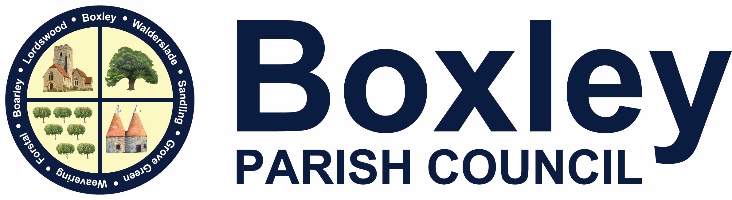 www.boxleyparishcouncil.org.ukA  G  E  N  D  ATo All Members of the Council, Press and PublicThere will be a meeting of the Environment Committee on Monday 11 March 2024 at 7.30pm at Beechen Hall, Wildfell Close, Walderslade, ME5 9RU.Apologies and absencesTo receive and accept apologies for absence.Declaration of Interests, Dispensations, Predetermination or Lobbying	Members are required to declare any interests, dispensations, predetermination or lobbying on items on this agenda.  Members are reminded that changes to the Register of Interests should be notified to the Clerk.Public Session at the discretion of the Chairman.  Parishioners may address the meeting with regard to any item on the Agenda (time limited to 3 minutes per person).  Items not on the Agenda must be submitted to the Clerk in advance of the meeting. Non-parishioners are only able to address the meeting at the invitation of the Chairman.Minutes of the Meeting held on 5 February 2023  (previously circulated)To consider the minutes and if in order sign as a true record.Matters Arising from the Minutes  	Any other matters arising from the minutes not on the agenda.Planning Applications for Consideration – DECISION To consider applications received.Ratifications  Planning Decisions, Appeals and Appeals Decisions – INFORMATION To receive and consider any information. Highways and Byways - DECISION8.1	Highways Improvement Plan. 8.2	Junction 3 of the M2/Bluebell Hill 8.3	A249 Bearsted Road Major Infrastructure Project.8.4	Boxley Village 8.6	Any Highways issues raised at the meeting.Policy and Procedure – ReviewTask List Members and Officer’s Reports11.1	To receive any reports or notification of issues from membersResidents’ Concerns  Consultations None on this AgendaVolunteer Groups – INFORMATIONTo receive any reports.Items for Next Agenda – DECISIONRequests for items to be included on the next agenda.Next MeetingNext Environment Committee meeting 8 April 2024.In view of the confidential nature of the item about to be transacted, it is advised that the public and press will be excluded from the meeting for the duration of the following items.Enforcement and CIL/Section 106 updates from MBC To consider any updates received. Daniela BaylisDaniela BaylisClerk to Boxley Parish Council					Date: 4 March 2024